Более 2000 контрольно-надзорных мероприятий проведено региональным Росреестром в Иркутской области с начала 2023 годаГосударственными инспекторами по использованию и охране земель Иркутской области за семь месяцев 2023 года проведено 2013 контрольно-надзорных мероприятий, в 78-ми процентах которых выявлены нарушения требований земельного законодательства. Для сравнения, в 2022 году было проведено 3596 таких мероприятий на площади более 1,7 миллиона гектаров, при этом нарушения были выявлены в 70-ти процентах случаев.Увеличить эффективность контроля за использованием земель удалось благодаря использованию беспилотника, с помощью которого появилась возможность обследовать труднодоступные земельные участки, территории и дистанционно получать пространственные данные высокого разрешения. «Применение беспилотного летательного аппарата позволило увеличить площадь обледования земель в регионе. В  2023 году уже совершено 18 полетов, в результате которых обследовано 1038 земельных участков общей площадью 1992 гектаров. На основании полученных ортофотопланов были выявлены нарушения, в основном это самозахваты земельных участков, в связи с чем проведены профилактические мероприятия – контролируемым лицам объявлены предостережения, что позволит им принять меры по обеспечению соблюдения обязательных требований земельного законодательства» - рассказал начальник отдела государственного земельного надзора Управления Росреестра по Иркутской области Антон Валерьевич Кошкарев.Как отмечают в администрации Слюдянского городского поселения, к ним стали чаще обращаться жители для консультаций по устранению нарушений. «Специалисты муниципального земельного надзора разбираются детально в каждой ситуации и в обязательном порядке разъясняют правообладателям их права и обязанности землепользователя, дают практические рекомендации. В случае, если имеется реестровая ошибка – принимаются меры по ее исправлению», - сообщила ведущий специалист отдела архитектуры и градостроительства администрации Слюдянского городского поселения Надежда Владимировна Коваль.Управление Росреестра по Иркутской области напоминает, что по вопросам государственного земельного надзора жители Иркутской области могут получить консультацию специалиста ведомства по телефону 7(929)431-09-62 в рабочие дни.Пресс-служба Управления Росреестра по Иркутской области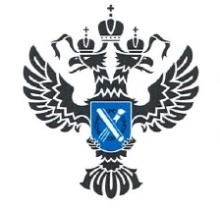 УПРАВЛЕНИЕ РОСРЕЕСТРАПО ИРКУТСКОЙ ОБЛАСТИ                   18 августа 2023 года                   18 августа 2023 года